ΘΕΜΑ: Πρόσκληση σε ημερίδα επιμόρφωσης εκπαιδευτικών με θέμα: «Βιωματικός σχεδιασμός καινοτόμων Ερευνητικών Εργασιών, με βάση την χρήση των έξυπνων κινητών τηλεφώνων»Σχετικό: Έγκριση της Περιφερειακής Διεύθυνσης Α/θμιας & Β/θμιας Εκπαίδευσης Κεντρικής Μακεδονίας , Απόφαση Α. Π.: 22377/ 03-10-2017Η Επιμορφωτική Ημερίδα θα υλοποιηθεί σε συνεργασία με την Ένωση Ελλήνων Φυσικών (Ε.Ε.Φ.) και το 3ο Γυμνάσιο Χαριλάου στις 04/11/2017 στο Εργαστήριο Τεχνολογίας του 3ου Γυμνασίου Χαριλάου (Καρδίτσας 8, Διασταύρωση Βούλγαρη - Παπαναστασίου, Θεσσαλονίκη,  2310 - 3065153,   2310 - 303038 ). Απευθύνεται στους εκπαιδευτικούς που διδάσκουν Φυσικές Επιστήμες και Τεχνολογία στη Δευτεροβάθμια Εκπαίδευση και ενδιαφέρονται να υλοποιήσουν καινοτόμες εργαστηριακές ασκήσεις και μετρήσεις διαφόρων φυσικών μεγεθών, στο πλαίσιο του προβλεπόμενου αναλυτικού προγράμματος. Ιδιαίτερα απευθύνεται στους εκπαιδευτικούς που διδάσκουν τα μαθήματα της Τεχνολογίας στο Γυμνάσιο, των Ερευνητικών Εργασιών στο Λύκειο, των Ερευνητικών Εργασιών στην Τεχνολογία και της Ζώνης Δημιουργικών Δραστηριοτήτων στα ΕΠΑ.Λ. καθώς και σε όσους εμπλέκονται στην καθοδήγηση των Δημιουργικών Εργασιών στο Λύκειο.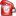 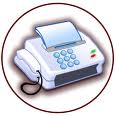 Η προτεινόμενη Επιμορφωτική Ημερίδα σχεδιάστηκε στο πλαίσιο του εγκεκριμένου από το ΥΠ.Π.Ε.Θ. Προγράμματος Καινοτομίας με τίτλο: «Εναλλακτικοί τρόποι μάθησης των Φυσικών – Τεχνολογικών Επιστημών σε όλες τις βαθμίδες της εκπαίδευσης». Η ημερίδα εστιάζει στις σχετικά άγνωστες ακόμη δυνατότητες χρήσης των έξυπνων κινητών (smartphones), στη διδασκαλία των Φυσικών Επιστημών και της Τεχνολογίας. Στην Ημερίδα, θα διεξαχθούν βιωματικές ασκήσεις αλληλεπίδρασης του έξυπνου κινητού με τον φυσικό κόσμο μέσω αισθητήρων για την καταγραφή, επεξεργασία και απεικόνιση δεδομένων από μετρήσεις διαφόρων φυσικών μεγεθών, όπως είναι η θερμοκρασία, η ένταση του ήχου και του φωτός, η ένταση της υπεριώδους ακτινοβολίας και της ραδιενέργειας (!), η απόσταση κ.τ.λ. Αυτή η ιδιότητα του έξυπνου κινητού, φαίνεται ότι μπορεί να αποτελέσει ένα ελκυστικό εργαλείο για την προώθηση του STEM (Science Technology Engineering Mathematics), που είναι η δυναμικά εξελισσόμενη μεθοδολογία παγκοσμίως για την προώθηση των Θετικών και Τεχνολογικών Επιστημών στη Δευτεροβάθμια Εκπαίδευση. Παρακαλούνται οι Διευθυντές των Σχολείων όπως ενημερώσουν τους καθηγητές που ανήκουν στο Σχολείο τους. Στο τέλος των επιμορφωτικών ημερίδων θα δοθεί βεβαίωση παρακολούθησης. Θα τηρηθεί σειρά προτεραιότητας.Η μετακίνηση των εκπαιδευτικών θα γίνει χωρίς δαπάνη για την υπηρεσία.Παρακαλούνται οι ενδιαφερόμενοι εκπαιδευτικοί να υποβάλλουν ηλεκτρονικά την αίτησή συμμετοχής τους στην ηλεκτρονική διεύθυνση: 3ogymharilaou@gmail.com μέχρι στις 25 Οκτωβρίου 2017. Ακολουθεί η αίτηση και το πρόγραμμα της Ημερίδας.Με Τιμή   Σουλτάνα Λευκοπούλου                                                                 Βελιτσός Δημήτριος       Σχ. Σύμβουλος, ΠΕ04                                                             Σχ. Σύμβουλος, ΗλεκτρολόγωνΧρήστος ΠαπαδόπουλοςΣχ. Σύμβουλος, Φυσικών-Ραδ/γων Εκδηλώνω ενδιαφέρον για συμμετοχή μου στην Επιμορφωτική Ημερίδα με θέμα: «Βιωματικός σχεδιασμός καινοτόμων Ερευνητικών Εργασιών, με βάση την χρήση των έξυπνων κινητών τηλεφώνων»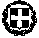 ΕΛΛΗΝΙΚΗ ΔΗΜΟΚΡΑΤΙΑΥΠΟΥΡΓΕΙΟ  ΠΑΙΔΕΙΑΣ, ΈΡΕΥΝΑΣΚΑΙ ΘΡΗΣΚΕΥΜΑΤΩΝΠΕΡΙΦΕΡΕΙΑΚΗ ΔΙΕΥΘΥΝΣΗΑ/ΘΜΙΑΣ & Β/ΜΙΑΣ ΕΚΠ/ΣΗΣ ΚΕΝΤΡΙΚΗΣ ΜΑΚΕΔΟΝΙΑΣΓΡΑΦΕΙΟ ΣΧΟΛΙΚΩΝ ΣΥΜΒΟΥΛΩΝ Δ.Ε.Δρ. Λευκοπούλου  ΣουλτάναΣχ. Σύμβουλος ΠΕ04Δρ. Παπαδόπουλος ΧρήστοςΣχ. Σύμβουλος ΠΕ12.10, Φυσικών – Ραδ/γωνΒελιτσός ΔημήτριοςΣχ. Σύμβουλος, ΠΕ17.03/07 ΗλεκτρολόγωνΤαχ. Δ/νση: Χάλκης 8, 10ο χιλ. Θεσσαλονίκης-ΜουδανιώνΤαχ. Κωδ. :  57001Ταχ. Θυρ.: Δ. 5019Τηλέφωνο : 2310/365320FAX          : 2310/286715E-MAIL     : grss@kmaked.pde.sch.grΑνακοινοποίηση στο ορθό, ως προς την ημερομηνία λήξης υποβολής των αιτήσεων συμμετοχήςΘεσ/νίκη:  06-10-2017Αριθμ. Πρωτ.:1133ΠροςTις σχολικές μονάδες B/θμιας Εκπ/σης, Γυμνάσια, ΓΕΛ. ΕΠΑΛ :Θεσσαλονίκης, Ημαθίας, Πέλλας, Κιλκίς, Πιερίας, Σερρών, Χαλκιδικής.(Δια μέσου των Δ/νσεων)Κοιν.: 1) Περιφερειακή Διεύθυνση Α/θμιας και Β/θμιας Εκπαίδευσης Κεντρικής ΜακεδονίαςΑΙΤΗΣΗ ΣΥΜΜΕΤΟΧΗΣΟνοματεπώνυμο: Σχολείο:Ειδικότητα:Τηλέφωνο επικοινωνίας:e-mail:Το έντυπο θα υποβληθεί σε ηλεκτρονική μορφή στην ηλεκτρονική διεύθυνση: 3ogymharilaou@gmail.comΕΠΙΜΟΡΦΩΤΙΚΗ ΗΜΕΡΙΔΑ«Βιωματικός σχεδιασμός, καινοτόμων Ερευνητικών Εργασιών, με βάση την χρήση των έξυπνων κινητών τηλεφώνων»ΕΠΙΜΟΡΦΩΤΙΚΗ ΗΜΕΡΙΔΑ«Βιωματικός σχεδιασμός, καινοτόμων Ερευνητικών Εργασιών, με βάση την χρήση των έξυπνων κινητών τηλεφώνων»ΠΡΟΓΡΑΜΜΑ ΔΡΑΣΤΗΡΙΟΤΗΤΩΝΣάββατο 4 Νοεμβρίου 2017 Εργαστήριο Τεχνολογίας του 3ου Γυμνασίου ΧαριλάουΕισηγητής:   Δρ. Αναστάσιος Πάλλας, Φυσικός-Ρ/ΗΔιευθυντής 3ου Γυμνασίου ΧαριλάουΠΡΟΓΡΑΜΜΑ ΔΡΑΣΤΗΡΙΟΤΗΤΩΝΣάββατο 4 Νοεμβρίου 2017 Εργαστήριο Τεχνολογίας του 3ου Γυμνασίου ΧαριλάουΕισηγητής:   Δρ. Αναστάσιος Πάλλας, Φυσικός-Ρ/ΗΔιευθυντής 3ου Γυμνασίου Χαριλάου09.00 – 09.10Έναρξη09.10 – 09.30«Βγάλτε τα κινητά σας τηλέφωνα να κάνουμε πειράματα»Εισηγητής:  Δρ. Κώστας Βουρλιάς, Υπεύθυνος δράσεων της  Ένωσης  Ελλήνων Φυσικών στην Κ. Μακεδονίας.09.30 – 10.00Κατηγορίες και τεχνολογία των αισθητήρων των smartphones. Είδη Χαρακτηριστικά των αισθητήρων, πλεονεκτήματα και μειονεκτήματα.10.00 – 10.30Εφαρμογές (applications) γενικής χρήσης που «φορτώνονται» στο smartphone και αξιοποιούν τους αισθητήρες του.10.30 – 11.15Εξειδικευμένες εφαρμογές που αξιοποιούνται σε λήψη, αποθήκευση και επεξεργασία δεδομένων που ενδιαφέρουν τις Φυσικές Επιστήμες και προτείνουν πειραματικές δραστηριότητες με το smartphone.11.15 – 11.30Διάλειμμα.11.30 – 12.00Ανασκόπηση εντυπωσιακών εφαρμογών από τη διεθνή βιβλιογραφία σε θέματα Μηχανικής, Ακουστικής, Οπτικής, Ηλεκτρομαγνητισμού κ.λπ. 12.00 – 12.30Ανασκόπηση εργασιών που έχουν γίνει στον ελλαδικό χώρο όπως μέτρηση της ηχορύπανσης με smartphone, σύγκριση του επιταχυνσιομέτρου ενός smartphone με τον επαγγελματικό σεισμογράφο του Σεισμολογικού Κέντρου Θεσσαλονίκης, αξιοποίηση του smartphone στο πείραμα του Ερατοσθένη, χρήση του μαγνητομέτρου του για τη μελέτη ευθύγραμμης κίνησης κ.λπ. 12.30 – 14.15Πραγματοποίηση διαφόρων μετρήσεων όπως φωτισμού, απόστασης, έντασης ηλεκτρομαγνητικής ακτινοβολίας ή μαγνητικού πεδίου κ.λπ. Διατάξεις με βάση το smartphone επαλήθευση νόμων και θεωρημάτων όπως: Διατήρηση της ενέργειας, εύρεση επιτάχυνσης σε κεκλιμένο επίπεδο, σύγκρουση αμαξιδίων και επαλήθευση της ΑΔΟ,  φαινόμενο Doppler, μελέτη ελεύθερης πτώσης, νόμος του Oestred, μελέτη κίνησης ενός τηλεκατευθυνόμενου αμαξιδίου ή περιστρεφόμενου δίσκου, μελέτη φθίνουσας ταλάντωσης, μέτρηση ραδιενέργειας, χρήση του ως φασματογράφου, σύγκριση του smartphone με Multilog και Arduino κ.λπ.14.15 – 14.30Συζήτηση - Συμπεράσματα - Λήξη